Ustrzyki Dolne, dnia 24.01.2017r.                                                                  PII- 271.01.2017O G Ł O S Z E N I EZawiadomienie o wyniku postępowania .Dotyczy : Przetargu nieograniczonego na sukcesywne dostawy artykułów spożywczych dla      Przedszkola nr 2 w Ustrzykach Dolnych .Działając na podstawie art. 92 ust. 1 ustawy z dnia 29 stycznia 2004 r. Prawo zamówień publicznych   ( tekst jednolity Dz .U z 2015 r poz.2164 ) ze zmianami  zawiadamiam o wyniku  w/w postępowania :1.Za najkorzystniejszą  z pośród 8-ciu złożonych  ofert uznana została na zadanie :   1.Okręgowa Spółdzielnia Mleczarska Jasienica Rosielna 208, 36-220 Jasienica  Rosielna         - towary mleczne za cenę – 29923,47 zł brutto   2.  Spółdzielnia Handlowo – Usługowa Halicz, ul. 29 Listopada 35, 38-700 Ustrzyki Dolne             - pieczywo  za cenę brutto 7704,58 zł   3. Firma Handlowo Usługowa MATEX, ul. Kolejowa 14, 38-700 Ustrzyki Dolne             - artykuły mrożone i drobiowe za cenę brutto  9965,55  zł   4.Masarnia Zygmunt, Żaneta Osiadacz  , ul. Naftowa 16 , 38-700 Ustrzyki Dolne            - mięso i wędliny  - za cenę brutto  14873,45  zł     5.Firma Handlowo Usługowa Roter Teresa Wójtowicz, ul. Kolejowa 14,  38-700                Ustrzyki Dolne   -owoce i warzywa za cenę brutto  40539,10  zł     6. Firma Handlowo Usługowa Edmark  Kazimierz Górecki, ul. 29 Listopada 26,              38-700  Ustrzyki Dolne   -pozostałe artykuły spożywcze  za cenę brutto  23976,37  złPonadto oferty złożyła:   1. Przedsiębiorstwo Handlowo- Usługowe „OLIMPEK” Sp.zo.o, ul. Ciasna 12,35-232 Rzeszów  - mięso i wędliny  - za cenę brutto  -  14908,06 złotych    2.FHU FAFMIX Rafał Iwanik , Dźwiniacz Dolny 44, 38-700 Ustrzyki Dolne - artykuły mrożone i drobiowe za cenę brutto    – 10479 złotychUzasadniając dokonany wybór  podaję , że oferty te są  ofertami  jedynymi ważnymi na poszczególne części zamówienia ,  oceniając oferty na podstawie kryterium zawartego                w specyfikacji istotnych warunków zamówienia 100 % cena oferty .W terminie zgodnym ze specyfikacją istotnych warunków zamówienia, poza ofertami opisanymi   w pkt 1 ofert innych nie było .Wykonawcy wykluczeni :     Żadnego Wykonawcy nie wykluczono .       Oferty odrzucone :     Żadnej oferty  nie odrzucono.Umowa w sprawie zamówienia publicznego na w/w zadanie może być zawarta przed upływem terminów , o których mowa w art. 94 ust. 1 pkt 2.Otrzymują :1  Adresata/a	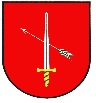 Gmina Ustrzyki Dolne